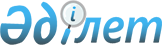 А.Қ.Құсайыновты Қазақстан Республикасының Көлік және коммуникация министрі қызметіне тағайындау туралыҚазақстан Республикасы Президентінің 2009 жылғы 3 наурыздағы N 755 Жарлығы
      Әбілғазы Қалиақпарұлы Құсайынов Қазақстан Республикасының Көлік және коммуникация министрі болып тағайындалсын.


      Қазақстан Республикасының




      Президенті                                Н. Назарбаев


					© 2012. Қазақстан Республикасы Әділет министрлігінің «Қазақстан Республикасының Заңнама және құқықтық ақпарат институты» ШЖҚ РМК
				